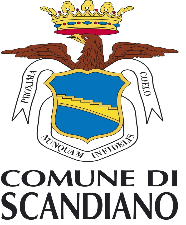 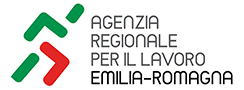 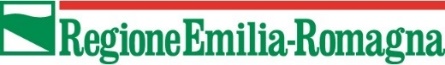 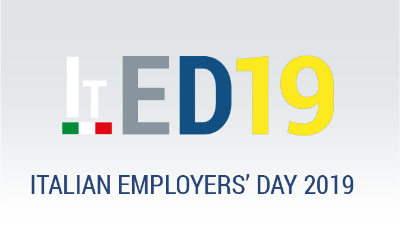 Il servizio che trova la persona giustaCompetenze e professionalità al servizio della tua impresaSeminario rivolto ai datori di lavoro, ai loro rappresentanti e consulentiPresso il POLO MADE di SCANDIANO (RE)mercoledì 11 dicembre 2019Via Diaz 18/B – Scandiano (RE)ore 10:00 – 13:00Programma:I servizi alle imprese dei Centri per l’ImpiegoIl ruolo dei CPI nell’attivazione della Politiche Attive del Lavoro, a cura del Centri per l’ImpiegoStrumenti innovativi per l’incontro tra domanda e offerta di lavoroPresentazione delle nuove funzionalità del portale regionale Lavoro Per Te, a cura dell’Agenzia Regionale per il LavoroGli incentivi all’assunzionePanoramica aggiornata sul sistema delle convenienze e focus sul Reddito di Cittadinanza, a cura di Anpal Servizi SpaLa sala ha una capienza limitata, si prega di confermare la partecipazione inviando 
una e-mail a ARLimpiego.Aziende.RE@regione.emilia-romagna.it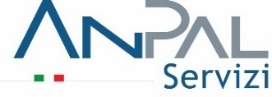 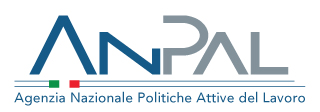 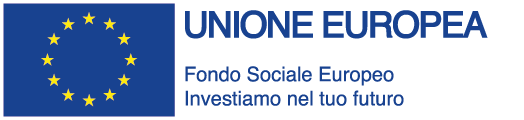 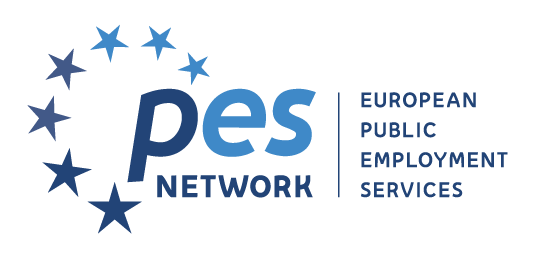 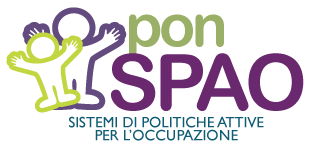 